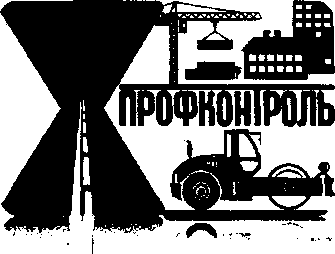 Общество с ограниченной ответственностью «ПрофКонтроль»СМЕТНАЯ ДОКУМЕНТАЦИЯпо ДОГОВОРУ№ 16/18/ПС от 06.02.2018г.попо объекту:Благоустройство общественной территориив г.п. Янино-1,ул. Военный городок, за зданием амбулатории к дому
№ 65, МО «Заневское городское поселение»Реестр
по ДОГОВОРУ
№ 16/18/ПС от 06.02.2018г.1. Благоустройство общественной территории в г.п. Янино-1, ул. Военный городок, за зданием амбулатории к дому № 65, МО «Заневское городское поселение»,1.1 .Дефектная ведомость работ - 4 листа, 1 экз;Локальная смета на выполнение работ -12 листов, 1 экз;Дизайн-проект благоустройства -16листов, 1 экз;Паспорг благоустройства общественной территории -10 листов, 1 экз;Схема благоустройства -1 лист, 1 экз;Письмо о запросе информации а расстоянии перевозки строительного мусора (Исх.№ 36 от 13.02.2018г.) - 1 лист, 1 экз;Письмо запрос информации по выбору МАФ, детского игрового оборудования, спортивного оборудования (Исх. № 38 от 13.02.2018) - 1 лист, 1 экз;Письмо запрос информации по электротехническим работам (исх. № 37 от1 3.02.2018г.) -1ЛИСТ, 1экз;1 .^Коммерческие предложения от АО «КСИЛ» по МАФ, спортивному оборудованию - 7 листов, 1 экз;1.10.	Письмо Заказчика № 241/02-06 от 30.03.2018г. о расстоянии перевозки строительногомусора- 1лист, 1экз;СОГЛАСОВАНОУТВЕРЖДАЮ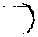 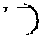 ДЕФЕКТНАЯ ВЕДОМОСТЬБлагоустройство общественной территории в г.п. Янино-1 ,ул. Военный городок, за зданием амбулатории к дому № 65, МО «Заневское городское
поселение»Раздел 2. Пешеходные дорожкиСоставил инженер-технадзораГранд-Смета (вер.8.0)СОГЛАСОВАНО:	2018 г.	"	"	2018г.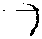 ЛОКАЛЬНЫЙ СМЕТНЫЙ РАСЧЕТ №(локальная смета)на Благоустройство общественной территории в г.п. Янино-1 ,ул. Военный городок, за зданием амбулатории к дому Ns 65, МО «Заневское городское поселение» (наименование работ и затрат, наименование объекта)Основание: дефектная ведомостьСметная стоимость	5567,069 тыс. руб.строительных работ	 4282.653	тыс. руб.монтажных работ	435,202 тыс. руб.Средства на оплату труда	_551,016 тыс. руб.Сметная трудоемкость	3098,32 чел.часСоставлена в ТСНБ-ЛО-2001 в редакции 2014 г., с пересчетом в текущий уровень цен на Декабрь 2017 года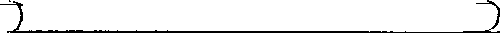 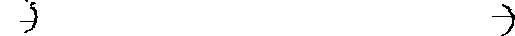 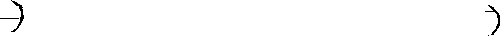 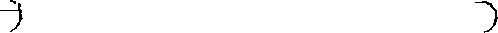 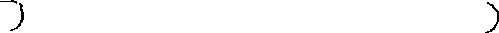 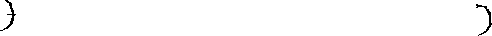 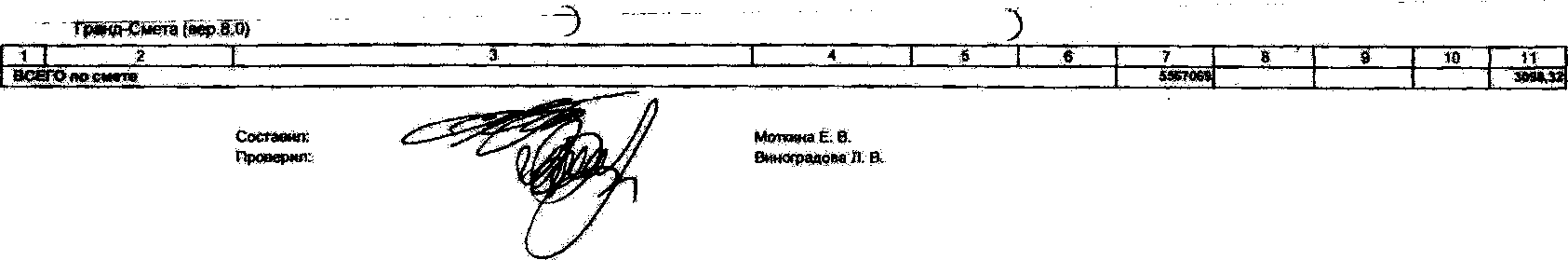 ДИЗАЙН -ПРОЕКТБЛАГОУСТРОЙСТВА
ОБЩЕСТВЕННОЙ ТЕРРИТОРИИ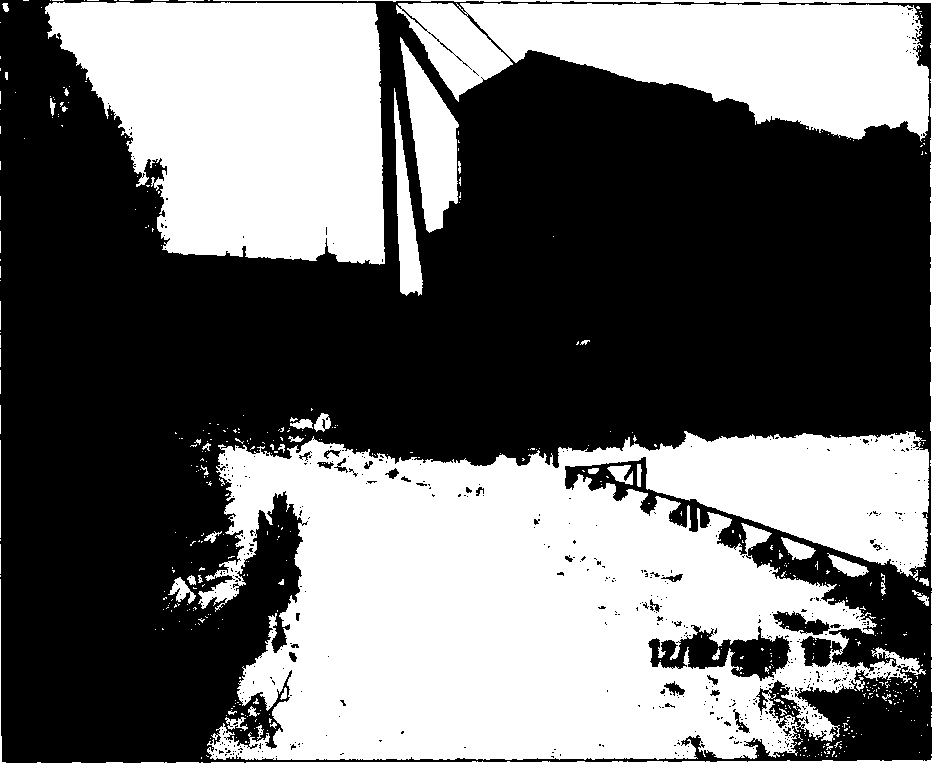 г.п. Янино-1,ул. Военный городок, д. 65Заневка
2018г.ПОЯСНИТЕЛЬНАЯ ЗАПИСКАЕ'к-л! Kg№ ппНаименованиеЕд. изм.Кол.Раздел 1. Подготовительные работыРаздел 1. Подготовительные работыРаздел 1. Подготовительные работыРаздел 1. Подготовительные работы1Демонтаж газонного металлического ограждения с сохранением конструкции (шаг столбов 2 м, высотой 50 см)м67,002Снос хозяйственных деревянных построек, методом обрушения с вывозом строительного мусорам2576,003Валка деревьев с применением автогидроподъемника без корчевки пня мягколиственных, твердолиственных (кроме породы тополь) при диаметре ствола: 15 см - Осина, 10 см - Береза1 м3 дерева8,324Погрузочные работы при автомобильных перевозках: дров1 тгруза4,705Перевозка грузов автомобилями-самосвалами грузоподъемностью Ют, работающих вне карьера, на расстояние: до 25 км I класс груза1 т груза4,706Корчевка пней в грунтах естественного залегания корчевателями-собирателями на тракторе мощностью 79 кВт (108 л.с.) с перемещением пней до 5 м, диаметр пней: до 24 см100 пней0,247Обивка земли с выкорчеванных пней корчевателями-собирателями на тракторе мощностью 79 кВт (108 л.с.), диаметр пней: до 24 см100 пней0,248Погрузочные работы при автомобильных перевозках: дров1 т груза0,029Перевозка грузов автомобилями-самосвалами грузоподъемностью 10 т, работающих вне карьера, на расстояние: до 25 км I класс груза1 т груза0,0210Корчевка кустарника и мелколесья в грунтах естественного залегания корчевателями- собирателями на тракторе мощностью: 79 кВт (108 л.с.), кустарник и мелколесье средние1 га0,0311Погрузочные работы при автомобильных перевозках: дров1 т груза0,7812Перевозка грузов автомобилями-самоевалами грузоподъемностью 10 т, работающих вне карьера, на расстояние: до 25 км I класс груза1 т груза0,7813Планировка площадей: механизированным способом, группа грунтов 1м2850,0014Разработка грунта в траншеях экскаватором «обратная лопата» с ковшом вместимостью 0,5 (0,5- 0,63) м3, группа грунтов: 1м346,2915Перевозка грузов автомобилями-самосвалами грузоподъемностью Ют, работающих вне карьера, на расстояние: до 25 км I класс груза1 т груза55,5516Устройство прослойки из нетканого синтетического материала (НСМ) в земляном полотне: сплошнойм2107,6417Полотно иглопробивное для дорожного строительства: «Дорнит-2»м2107,6418Устройство подстилающих и выравнивающих слоев оснований: из пескам321,5319Песок природный для строительных: работ мелкийм324,0020Устройство подстилающих и выравнивающих слоев оснований: из щебням314,5021Щебень из природного камня для строительных работ марка: 1200, фракция 20-40 ммм316,0022Щебень из природного камня для строительных работ марка: 1200, фракция 10-20 ммм32,0023Установка бортовых камней бетонных: при других видах покрытийм137,0024Камни бортовые: БР 100.20.8 /бетон В22,5 (М300), объем 0,016 м3/ (ГОСТ 6665-91)шт.137,0025Устройство покрытия из гранитного отсева толщ. 8 см)м296,6026Высевки гранитные, крошка гранитная (отсев)м310,00Раздел 3. Велопарковки и площадка отдыхаРаздел 3. Велопарковки и площадка отдыхаРаздел 3. Велопарковки и площадка отдыхаРаздел 3. Велопарковки и площадка отдыха27Разработка грунта в траншеях экскаватором «обратная лопата» с ковшом вместимостью 0,5 (0,5- 0,63) м3, группа грунтов: 1м3467,6328Перевозка грузов автомобилями-самосвалами грузоподъемностью Ют, работающих вне карьера, на расстояние: до 25 км I класс груза1 т груза561,1629Устройство прослойки из нетканого синтетического материала (НСМ) в земляном полотне: сплошнойм2645,0030Полотно иглопробивное для дорожного строительства: «Дорнит-2»м2645,0031Устройство подстилающих и выравнивающих слоев оснований: из пескам3322,5032Песок природный для строительных: работ мелкийм3355,0033Устройство подстилающих и выравнивающих слоев оснований: из щебням396,7534Щебень из природного камня для строительных работ марка: 1200, фракция 20-40 ммм3110,0035Щебень из природного камня для строительных работ марка: 1200, фракция 10-20 ммм312,0036Установка бортовых камней бетонных: при других видах покрытийм60,0037Камни бортовые: БР 100.20.8 /бетон В22,5 (М300), объем 0,016 м3/(ГОСТ 6665-91)шт.60,0038Устройство подстилающего слоя из гранитного отсева толщ. 6 см)м338,7039Высевки гранитные, крошка гранитная (отсев)м349,0040Устройство покрытия из каучука толщ. 15 ммм2645,0041Покрытие бесшовное пористое водопроницаемое для детских игровых площадок “Мастерфайбр" цветное в один цвет, толщиной 15 ммм2645,0042Сетка стеклянная строительная СС-1м2645,0043Монтаж оборудования без механизмов на открытой площадке, масса оборудования: 0,05 т1 шт.5,0044Стойка для парковки велосипед, оцинкованнаяшт.5,0045Монтаж оборудования без механизмов на открытой площадке, масса оборудования: 0,1 т1 шт.22,0046Диван садово-парковый на ж/б ножкахшт.4,0047Диван садово-парковый на ж/б ножкахшт.2,0048Урна железобетоннаяшт.6,0049Вставка для урны 001111, 001112, 001311шт.6,0050Ваза железобетоннаяшт.4,00Раздел 4. Газонное ограждениеРаздел 4. Газонное ограждениеРаздел 4. Газонное ограждениеРаздел 4. Газонное ограждение51Монтаж газонного ограждения металлического (ранее демонтироемое)м67,0052Детали закладные весом до 1 килограммат0,4353Бетон тяжелый, класс: В15 (М200)м32,7354Устройство металлического газонного огражденийм97,0055Детали закладные весом до 1 килограммат0,6256Бетон тяжелый, класс: В15 (М200)м33,9657Решетка ограждения '’Кронштадт'1, размеры 1230x880 мм (применит, секция газонная черная)шт.49,0058Стойки металлические для ограждений (СД-1, СД-2) из двутавра № 16 массой до 0,05 тт0,78Раздел 5. ОзеленениеРаздел 5. ОзеленениеРаздел 5. ОзеленениеРаздел 5. Озеленение59Подготовка почвы для устройства партерного и обыкновенного газона с внесением растительной земли слоем 15 см: механизированным способомм2496,0060Посев газонов партерных, мавританских и обыкновенных вручнуюм2496,0061Подготовка стандартных посадочных мест для деревьев и кустарников с круглым комом земли механизированным способом размером: 0,5x0,4 м с добавлением растительной земли до 50%ям23,0062Посадка деревьев и кустарников с комом земли размером: 0,5x0,5x0,4 мдеревьев или кустарников23,0063Дуб черешчатый "Пендула", высота 1,5-2,0 мшт.6,0064Клен остролистный, высота 2,0-3,0 мшт.2,0065Клен остролистный, высота 1,5-2,0 мшт.15,0066Подготовка стандартных посадочных мест для однорядной живой изгороди механизированным способом: с добавлением растительной земли до 50%м траншей110,0067Посадка кустарников-саженцев в живую изгородь: однорядную и вьющихся растенийм живой изгороди110,0068Спирея (разные виды), высота 1,25-1,5 мшт.330,00Раздел 6. ВоодоотведениеРаздел 6. ВоодоотведениеРаздел 6. ВоодоотведениеРаздел 6. Воодоотведение69Разработка грунта в траншеях экскаватором «обратная лопата» с ковшом вместимостью 0,Э (0,5- 0,63) м3, группа грунтов: 1м3137,2070Устройство основания под трубопроводы: песчаногом419,6071Устройство прослойки из нетканого синтетического материала (НСМ) в земляном полотне: сплошной (применит.)м2274,4072Нетканый геотекстиль: Дорнит 200 г/м2м2274,4073Укладка безнапорных трубопроводов из полиэтиленовых труб диаметром: 200 мм (применит, диаметром: 160 мм)м196,0074Трубы дренажные полиэтиленовые (ГТНД) гофрированные с геотекстилем диаметром: 160 ммм198,0075Устройство подстилающих и выравнивающих слоев оснований: из щебня (применит, на засыпку щебнем трубы)м329,4076Щебень из природного камня для строительных работ марка: 1200, фракция 20-40 ммм337,0077Засыпка вручную траншей, пазух котлованов и ям, группа грунтов: 1м380,6078Врезка в действующие внутренние сети трубопроводов канализации диаметр^: 100 мм1 врезка1,00№ ппШифр и номер позиции нормативаНаименование работ и затрат, единица измеренияКоличествоСтоимость едТИНИЦЫ, руб.ОбиАая стоимость, руб.Аая стоимость, руб.Затраты трудаЗатраты труда№ ппШифр и номер позиции нормативаНаименование работ и затрат, единица измеренияКоличествовсегоэксплуатации машинВсегооплаты трудаэксплуатация машинрабочих, зан!чел.-ч, не пых№ ппШифр и номер позиции нормативаНаименование работ и затрат, единица измеренияКоличествооплаты трудав т.ч. оплатытрудаВсегооплаты трудав т.ч. оплаты трудана единицувсего1234567891011Раздел 1. Подготовительные работыел 1. Подготовительные работыел 1. Подготовительные работыел 1. Подготовительные работыел 1. Подготовительные работыел 1. Подготовительные работыел 1. Подготовительные работыел 1. Подготовительные работыел 1. Подготовительные работыел 1. Подготовительные работы1ТЕР27-09-001-08Приказ Администрации ДО отХ.10.15Ю28Устройство металлических пешеходных ограждений (Применит, на демонтаж) применит, вес 1 секции = 12 кг(100 м)(ЦДС36 п.3.3.1. Демонтаж (разборка) металлических конструкций ОЗП^7, 7; ЭМ=О,7к расх; ЗПМ=О,7; UAT=Oxрасх.; ТЗ=О,7; ТЗМ=О,7)ИНДЕКС К ПОЗИЦИИ:ТЕР27-09-001-08 ОБУСТРОЙСТВО ДОРОГ (12.2017) ОЗП=9,39; ЭМ=5,63; ЗПМ=9,39:МАТ=3,63HP (4103 руб): 121%=142%‘0.85 от ФОТГЛ Сухи пиК 1-	лл. ЛОТ0,6767/1005614,49 5061,41553,083762339137133,92222,732ТССЦпг-01-01 -01-041Приказ Администрации ПО от 201015 №28Погрузочные работы при автомобильных перевозках: мусора строительного с погрузкой вручную(1 т груза)ИНДЕКС К ПОЗИЦИИТЕР27О9-ОО1-О8 ОБУСТРОЙСТВО ДОРОГ (12 2017) 03(1=9,39: ЭМ=5,63; ЗПМ=9.39: МАТ=3,63HP 0%=О%Ю.85 от ФОТcnmf,=mfORnma>OT0.408408/1000580,77580,7723723712345678910113ТССЦпг-03-21-01-001Приказ Администрации ЛО от20.10.15 №28Перевозка грузов автомобилями-самосвалами грузоподъемностью 10 т, работающих вне карьера, на расстояние: до 1 км I класс груза (1 т груза)ИНДЕКС К ПОЗИЦИИ:ТЕР27-O9-OO1-08 ОБУСТРОЙСТВО ДОРОГ (12.2017) ОЗП=9,39; ЭЫ=5,63; ЗПМ=9,Э9; МАТ=3,63HPO%=O%V85om ФОТГЭТГЖ=О«-ПЯлт®ЛТ0,40821,5121,51994ТЕР46-06-002-03Приказ Администрации ЛО от20.10.15 №28Разборка надземной части тесовых сараев без сохранения годных материалов(10 м2 площади застройки)ИНДЕКС К ПОЗИЦИИ:ТЕР46-06-002-03 РАЗБОРКА ЖИЛЫХ И ОБЩЕСТВЕННЫХ ЗДАНИЙ (12.2017) 03П=9.39;ЗПМ=9,39HP (95403 руб): 84%=1109i'(0.9'0.85) от ФОТСП	nvrt 1- 4ЯВДЛЖТОЯЯТ) Я1 от ОПТ57,6575/101992,461992,4611476611476613,96804,15ТССЦпг-01-01-01-043Приказ Администрации ЛО от 20.10.15 №28Погрузочные работы при автомобильных перевозках: мусора строительного с погрузкой экскаваторами емкостью ковша до 0,5 м3 (1 т груза)ИНДЕКС К ПОЗИЦИИ:ТЕР46-06-002-03 РАЗБОРКА ЖИЛЫХ И ОБЩЕСТВЕННЫХ ЗДАНИЙ (12.2017) ОЗП=9,39; ЗПМ~9,39HP Q%=O%V.85om ФОТ сптсмк-о Яот ЛОТ76,8128D.B4,34,33303306ТССЦпг-03-21-01-025Приказ Администрации ЛО от 20.10.15 №28Перевозка грузов автомобилями-самосвалами грузоподъемностью 10 т, работающих вне карьера, на расстояние: до 25 км I класс груза (1 т груза)ИНДЕКС К ПОЗИ184И:7ЕР45-06-002-03 РАЗБОРКА ЖИЛЫХ И ОБЩЕСТВЕННЫХ ЗДАНИЙ (12.2017) ОЗП=Ф,39; ЭПМ=9,39HP 0%=0%*0.85 от ФОТ гзтткжтятнопт76.822,7422,74174617467ТЕРр68-34-1Приказ Администрации ЛО от20.10.15 №28Валка деревьев с применением автогидроподъемника без корчевки пня мягколиственных, твердолиственных (кроме породы тополь) при диаметре ствола: до 36 см(1 м3 дерева)ИНДЕКС К ПОЗИ1Ж1И:ТЕРрбв-34-1 БЛАГОУСТРОЙСТВО (12.2017) ОЗГН9.39; ЭМ=5,39; 3088=9,39 HP (7213 руб ): 88%*104КЮ.85 от ФОТг кячс=тктпялт тот8,32(0,74'8)4(0,15*15)2870,07618,612251,46366,592387951471873230503,8331,878ТССЦпг-01-01-01-009Приказ Администрации ЛО от20.10.15 №28Погрузочные работы при автомобильных перевозках: дров (1 т груза)ИНДЕКС К ПОЗИЦИИ:ТЕРр68-34-1 БЛАГОУСТРОЙСТВО (12 2017) 03П=9.39; ЭМ=5,39; ЗПМ=9,39 HPO%=0%V.85om ФОТСПО%=О%У8атФОТ4,6992(5,92'0,51)4(2,4'0,7)100,69100,694734739ТССЦпг-03-21-01-025Приказ Администрации ЛО от 20.10.15 №28Перевозка грузов автомобилями-самосвалами грузоподъемностью 10 т, работающих вне карьера, на расстояние: до 25 км I класс груза (1 т груза)ИНДЕКС К ПОЗИЦИИ:ТЕРр68-34-1 БЛАГОУСТРОЙСТВО (12.2017) 03П=9,39; ЭМ=5,39; ЗПМ=9,39 HP О%=0%*0.85от ФОТС.ППКЖ-ПАптФОТ4,6992122,57122,57576576123456789101110TEPOI-02-105-01Приказ Администрации ЛО от20 10.15 №28Корчевка пней в грунтах естественного залегания корчевателями- собирателями на тракторе мощностью 79 кВт (108 л.с.) с перемещением пней до 5 м, диаметр пней: до 24 см (100 пней)ИНДЕКС К ПОЗИЦИИ:ТЕР01-02-105-01 ДРУГИЕ ВИДЫ ЗЕМЛЯНЫХ РАБОТ, ПОДГОТОВИТЕЛЬНЫЕ, СОПУТСТВУЮЩИЕ И УКРЕПИТЕЛЬНЫЕ РАБОТЫ (12.2017) ОЗП=9,39. ЭМ=7,15; ЗПМ=9.39HP (88 руб.): 61%=8Q%f0.6'0.85) от ФОТ on	i nwwn якт wi am	0,24 (16+8)71001811,741811,74599,5543543514411ТЕРМ-02-108-01Приказ Администрации ЛО от 20.10.15 №28Обивка земли с выкорчеванных пней корчевателями-собирателями на тракторе мощностью 79 кВт (108 л.с.), диаметр пней: до 24 см (100 пней)ИНДЕКС К ПОЗИЦИИ:ТЕР01-02-108-01 ДРУГИЕ ВИДЫ ЗЕМЛЯНЫХ РАБОТ, ПОДГОТОВИТЕЛЬНЫЕ.СОПУТСТВУЮЩИЕ И УКРЕПИТЕЛЬНЫЕ РАБОТЫ (12.2017) ОЗГЫ9.39; ЭМ=7,15; зпм=з,ззHP (27 руб.): 61%^80%f0.9’0.85) от ФОТСП /Ы л*5 ) ■■Ufei.lMTP ffitl fll rnn ФОТ..0,24(16+8)7100564,35564,35186,771351354512ТССЦпг-01-01-01-009Приказ Администрации ЛО от20.10.15 №28Погрузочные работы при автомобильных перевозках: дров(1 т груза)ИНДЕКС X позиции.ТЕР01-02-108-01 ДРУГИЕ ВИДЫ ЗЕМЛЯНЫХ РАБОТ, ПОДГОТОВИТЕЛЬНЫЕ,СОПУТСТВУЮЩИЕ И УКРЕПИТЕЛЬНЫЕ РАБОТЫ (12.2017) 03П=9,39; ЭМ=7, 15, ЗПМ-9,39HP 0%=0%Ю,85 от ФОТСПМЬ&КЪВотФОТ0,0192 0,24X1,08133,56133,563313ТССЦпг-03-21-01-025Приказ Администрац ии ЛО от20.10.15 №28Перевозка грузов автомобилями-самосвалами грузоподъемностью 10 т, работающих вне карьера, на расстояние: до 25 км I класс груза (1 т груза)ИНДЕКС К ПОЗИЦИИ:ТЕРО1-02-108-01 ДРУГИЕ ВИДЫ ЗЕМЛЯНЫХ РАБОТ, ПОДГОТОВИТЕЛЬНЫЕ, СОПУТСТВУЮЩИЕ И УКРЕПИТЕЛЬНЫЕ РАБОТЫ (12.2017) ОЗП=9,39, ЭМ*7,15; ЗПМ^9,39HP 0%Н)Ч'0.85 от ФОТГЛгЖаОКЧПЯптФОТ0,0192162,59162,593314ТЕРМ-02-114-02Приказ Администрации ЛО от 20.10.15 №28Корчевка кустарника и мелколесья в грунтах естественного залегания корчевателями-собирателями на Тракторе мощностью: 79 кВт (108 л.с.), кустарник и мелколесье средние(1 га) индекс к позиции:ТЕР0Т02-114-02ДРУГИЕ ВИДЫ ЗЕМЛЯНЫХ РАБОТ, ПОДГОТОВИТЕЛЬНЫЕ, СОПУТСТВУЮЩИЕ И УКРЕПИТЕЛЬНЫЕ РАБОТЫ (12.2017) ОЗП=9,39; ЭМ=7,15; ЗПМ*Ф,39HP (38 руб ): 61%=80%‘t0.8V.85) от ФОТгл та пик i	тпт0,03465346,57100005494,75494,71818,471901906315ТССЦпг-01-01-01-009Приказ Администрации ЛО от 20.10.15 №28Погрузочные работы при автомобильных перевозках: дров(1 т груза)ИНДЕКС К ПОЗИЦИИ:ТЕРО1-О2-114-02 ДРУГИЕ ВИДЫ ЗЕМЛЯНЫХ РАБОТ, ПОДГОТОВИТЕЛЬНЫЕ,СОПУТСТВУЮЩИЕ И УКРЕПИТЕЛЬНЫЕ РАБОТЫ (12.2017) 03П*9,39; ЭМ=7,15; ЗПМ=9,39НР0%=0%Т185от ФОТСП0%=О%“0ВстФОТ0,7796250,03465*45X7,5133,56133,56104104123456789101116ТССЦпг-03-21-01-025Приказ Администрации ПО от 20.10.15 Н»2вПеревозка грузов автомобилями-самосвалами грузоподъемностью 10 т, работающих вне карьера, на расстояние: до 25 км I класс груза (1 т груза)ИНДЕКС К ПОЗИЦИИТЕРО1-02-114-02 ДРУГИЕ ВИДЫ ЗЕМЛЯНЫХ РАБОТ, ПОДГОТОВИТЕЛЬНЫЕ, СОПУТСТВУЮЩИЕ И УКРЕПИТЕЛЬНЫЕ РАБОТЫ (12.2017) 030=9,39, ЭМ=7,15; ЗПМ-9,39НРО%=0%'0.85от ФОТГЛОУ.=ОКУЯтнаОТ0,779625162,56162,51127127г17ТЕРМ-02-027-01Приказ Администрации ПО от20.10.15 N128Планировка площадей: механизированным способом, группа грунтов 1 (1000 м2 спланированной площади)(ИЩС35-ГУ п.4.7. При ремонта и реконструкции зданий и сооружений работы, аналогичные технологическим процессам в новом строительстве ОЗП=1,15; ЭМ -1,25 к рвсх.; ЗПМ'1,25; 73=1,15; ТЗМ=1.25)ИНДЕКС К ПОЗИЦИИ:ТЕРО1-02-027-01 ДРУГИЕ ВИДЫ ЗЕМЛЯНЫХ РАБОТ, ПОДГОТОВИТЕЛЬНЫЕ, СОПУТСТВУЮЩИЕ И УКРЕПИТЕЛЬНЫЕ РАБОТЫ (12.2017) ОЗЛ=9,39; ЭМ=8,Зв, ЗПМ=9,39HP (140 руб.): 61X=80K7D.a*0.85J ст ФОТСП (71 руб.): 31%=45%'ф.85'0.8) от ФОТ0,85850/10001112,651112,65 270,6794694€23СИтого прямые затраты по разделу в текущих ценахИтого прямые затраты по разделу в текущих ценахИтого прямые затраты по разделу в текущих ценахИтого прямые затраты по разделу в текущих ценахИтого прямые затраты по разделу в текущих ценахИтого прямые затраты по разделу в текущих ценах147721123541241803532858,7Накладные расходыНакладные расходыНакладные расходыНакладные расходыНакладные расходыНакладные расходы108013Сметная прибыльСметная прибыльСметная прибыльСметная прибыльСметная прибыльСметная прибыль61376Итого по разделу 1 Подготовительные работыИтого по разделу 1 Подготовительные работыИтого по разделу 1 Подготовительные работыИтого по разделу 1 Подготовительные работыИтого по разделу 1 Подготовительные работыИтого по разделу 1 Подготовительные работы317110858,7Раздел 2. Пешеходные дорожкиРаздел 2. Пешеходные дорожкиРаздел 2. Пешеходные дорожкиРаздел 2. Пешеходные дорожкиРаздел 2. Пешеходные дорожкиРаздел 2. Пешеходные дорожкиРаздел 2. Пешеходные дорожкиРаздел 2. Пешеходные дорожкиРаздел 2. Пешеходные дорожкиРаздел 2. Пешеходные дорожкиРаздел 2. Пешеходные дорожки18TEPOI-01-022-13Приказ Администрац ии ЛО от 20.10.15 №28Разработка грунта в траншеях экскаватором «обратная лопата» с ковшом вместимостью 0,5 (0,5-0,63) м3, группа грунтов: 1 (1000 м3 грунта)(МДС35-!У п. 4.7. При ремонте и реконструкции зданий и сооружений роботы, аналогичные технопоаическим процессам в новом строительстве 03П*1,15; ЭМ=1.25 к реек.; ЗПМ=1,2Д 73=1,15; 73М=1.2Д1ИНДЕКС К ПОЗИЦИИ:ТЕР01-01-022-13 МЕХАНИЗИРОВАННАЯ РАЗРАБОТКА ГРУНТОВ (ЭКСКАВАТОРАМИ, СКРЕПЕРАМИ, БУЛЬДОЗЕРАМИ, ГРЕЙДЕРАМИ, МЕТОДОМ ГИДРОМЕХАНИЗАЦИИ И ПР.) (122017) ОЗП=9.39; ЭМ=8,11;ЭПМ=9,39HP (293 руб): 73Х=а5Х70.9Т.ед От ФОТСП ггж оЫ!)- ъньмнит яки т пт тот0,0462948,29/100034740,7134740,718663,571608160840119ТССЦл г-03-21 -01-025Приказ Администрации Л0 от201015 №28Перевозка грузов автомобилями-самосвалами грузоподъемностью 10 т, работающих вне карьера, на расстояние: до 25 км I класс груза (1 т груза)ИНДЕКС к ПОЗИЦИИ:ТЕРО1-О1-022-13 МЕХАНИЗИРОВАННАЯ РАЗРАБОТКА ГРУНТОВ (ЭКСКАВАТОРАМИ. СКРЕПЕРАМИ, БУЛЬДОЗЕРАМИ, ГРЕЙДЕРАМИ, МЕТОДОМ ГИДРОМЕХАНИЗАЦИИ И ПР.) (12.2017) ОЗП=9,39; ЭМ=8,11; ЗПМ=9,39HP 0X=0X V.85 от ФОТГЛ (НЮКТЫ ЯП ФПТ55,54846.25*1,2184,42184,42102441024420ТЕР27-04-016-04Приказ Администрации ЛО от20.10.15 №28Устройство прослойки из нетканого синтетического материала (НСМ) в земляном полотне: сплошной(1000 м2 поверхности)(МДС35-1У п. 4.7. При ремонте и реконструкции зданий и сооружений работы, аналогичные технологическим процессам в новом строительстве ОЗП=1,15; ЭМ-1.25 к расх.; ЗИМ-1,25, Т3=1,15; ТЗМ=1,25)ИНДЕКС К ПОЗИЦИИ:ТЕР27-04-016-04 ПОДСТИЛАЮЩИЕ. ВЫРАВНИВАЮЩИЕ СЛОИ ОСНОВАНИЯ ИПОКРЫТИЯ(12.2017) 0311-9,39. ЭМ=6,9; ЗИМ-9,39; МАТ=6,71HP (820 руб ) : i21%-142%*0.85 Dm ФОТСП	тУ5 I 8541.-9.5KVO 851) Я1 от ФОТ0,10764107,64/100010012,415000,795004,921301,34107853853914035,36253,81123456789101121ТССЦ-101-0792Приказ Администрации ПО от 20.10,15 №28Полотно иглопробивное для дорожного строительства: «Дорнит- 2»(10 м2)10,764107,64/10452,51487122ТЕР27-04-001-01Приказ Администрации ПО от20.10.15 №28Устройство подстилающих и выравнивающих слоев оснований: из песка(100 м3 материала основания (в плотном теле))(МДС354У п. 4.7. При ремонте и реконструкции зданий и сооружений работы, аналогичные технологическим процессам в новом строительстве 03П=1,15; ЭМ=1,25 к расх.; ЗПМ=1,25; 73=1,15; ТЗМ=1,25)ИНДЕКС К ПОЗИЦИИТЕР27-04-001-01 ПОДСТИЛАЮЩИЕ, ВЫРАВНИВАЮЩИЕ СЛОИ ОСНОВАНИЯ И ПОКРЫТИЯ (12.2017) 03П=9,39; ЭМ=7,22; ЗПМ=9,39; МАТ=3,77HP (1659 руб.) 121ЧМ42%‘0М от ФОТСП /Я91 nvfi I- ДЯКаОМСУР ЯЯТ) Я) лт ФЛ70,215321,53/10023920.92580,1921299,99 3786,175150556458681518,0783,8923ТССЦ-408-0124Приказ Администрации ПО от 20.10,15 №28Песок природный для строительных: работ мелкий (м3)24508,521220424ТЕ Р27-04-001-04Приказ Администрации ПО от20.10.15 №28Устройство подстилающих и выравнивающих слоев оснований: из щебня(100 м3 материала основания (в плотном тепе))(МДС35-1У п. 4.7. При ремонте и реюнструюрзи зданий и сооружений работы, аналогичные технологическим процессам в новом строительстве ОЗП=1,15; ЭМ=1,25 к расх. ; ЗПМ=1,25; Т3=1,15; ТЗМ=1.25)ИНДЕКС К ПОЗИЦИИ:ТЕР27-О4-О01-О4 ПОДСТИЛАЮЩИЕ. ВЫРАВНИВАЮЩИЕ СЛОИ ОСНОВАНИЯ ИПОКРЫТИЯ(12.2017) ОЗП=9,39;ЭМ=7,38; ЭЛМ=9,39; МАТ=3,77HP (1745 руб.); 121%=142%V.85 от ФОТГ.П ГОТ га* 1 fi.WsflJMtim Я5ТП Я1 пт опт0,14514,5/10037881,554004,4133820,14 5940,825493581490486127,81854,0325ТССЦ-408-0007Приказ Администрац ии ЛО от 20.10.15 №28Щебень из природного камня для строительных работ марка: 1200, фракция 20-40 мм(м3)16706,431130326ТССЦ-408-0006Приказ Администрац ии ПО от 20.10.16 №28Щебень из природного камня для строительных работ марка: 1200, фракция 10-20 мм(м3)2747,63149527ТЕР27-02-010-02Приказ Администрации ПО от 20.10.15 №28Установка бортовых камней бетонных: при других видах покрытий (100 м бортового камня)(МДСЗ&4У п.4.7. При ремонте и реконструкции зданий и сооружений работы, аналоаичные технологическим процессам в новом строительстве ОЗП-1,15; ЭМ-1,25 к расх; ЗПМ=1,25; 73=1,15; ТЗМ~1.25)ИНДЕКС К ПОЗИЦИИ:ТЕР27 02-010-02ДРЕНАЖНЫЕ И ВОДОСБРОСНЫЕ УСТРОЙСТВА (12.2017) 030=9,39;ЭМ-7,05; ЗПМ=9,39; МАТ=4,55HP (22155 руб.): 121%=142%Т>.85 от ФОТСП (11907 га*1- 65%=95КЮ85‘0 81 пт ФОТ1.37137/10032587,713169,42795,68195,784464518042109026887,492119,8628ТССЦ-4О3-8023Приказ Администрации ПО от 20.10.15 №28Камни бортовые: БР 100.20.8 /бетон В22,5 (М300), объем 0,016 м3/ (ГОСТ 6665-91)(шт.)137173,232373329ТЕ Р27-04-003-05Приказ Администрации ПО от 20.10 15 №28Устройство оснований и покрытий из песчано-гравийных или щебеночно-песчаных смесей: непрерывной гранулометрии С-4 и С-6, однослойных толщиной 15 см (применит, на устройство покрытия из гранитного отсева толщ. 8 см) (1000 м2 основания или покрытия)(МДС35-1У п.4,7. При ремонте и реконструкции зданий и сооружении работы, аналогичные технологическим процессам в новом строительстве ОЗП-1.15; ЭМ=1,25 к расх . ЗПМ=1,25; Т3=1,15; ТЗМ=1.25)ИНДЕКС К ПОЗИЦИИ:ТЕР27-04-003-05 ПОДСТИЛАЮЩИЕ, ВЫРАВНИВАЮЩИЕ СЛОИ ОСНОВАНИЯ И ПОКРЫТИЯ (12.2017) ОЗП=9.39; ЭМ=5,81, ЗПМ=9,39; МА7=3,77HP (1303 руб.): 121%=142%V,85 am ФОТгп /7пп	1-	pi	тпт0,096696,6/100029439,975187,7124048,665961.362844501232357634,1665з,з123456789101130ТССЦ-412-0017Приказ Администрации ЛО от20.10.15 №28Высевки гранитные, крошка гранитная (отсев) (м3)102329,062329131ТЕР27-04-003-08Приказ Администрации ЛО от20.10.15 №28На каждый 1 см изменения толщины слоя добавлять или исключать к расценкам с 27-04-003-05 по 27-04-003-07 (1000 м2 основания или покрытия)(уменьшение толщины покрытия до В см ПЗ-7 (ОЗП=7; ЭМ-7 красх.; ЗПМ=7; МАТ=7 к расх; 73=7; ГЗМ=7),МДСЗб-IV п.4.7. При ремонте и реконструкции зданий и сооружений работы, аналогичные технологическим проц ессам в новом строительстве ОЗП=1,15; ЭМ-1,25 к расх.; ЗПМ=1.25; 73=1,15; ТЗМ=1,25)ИНДЕКС К ПОЗИЦИИ:ТЕР27-04-003-08 ПОДСТИЛАЮЩИЕ, ВЫРАВНИВАЮЩИЕ СЛОИ ОСНОВАНИЯ ИПОКРЫТИЯ (12.2017) ОЗП=9,39; ЭМ=5,53; ЭПМ=$,39HP (-109 руб.): 121%=142%'0.85 от ФОТ т ею	I-	яят Я1 лш <влт-0,0966 •96,6/10003741,813741,81926.7S-361-361 -90Итого прямые затраты по разделу в текущих ценахИтого прямые затраты по разделу в текущих ценахИтого прямые затраты по разделу в текущих ценахИтого прямые затраты по разделу в текущих ценахИтого прямые затраты по разделу в текущих ценахИтого прямые затраты по разделу в текущих ценах1475982021824933 2971134,89Накладные расходыНакладные расходыНакладные расходыНакладные расходыНакладные расходыНакладные расходы27866Сметная прибыльСметная прибыльСметная прибыльСметная прибыльСметная прибыльСметная прибыль14948Итого по разделу 2 Пешеходные дорожкиИтого по разделу 2 Пешеходные дорожкиИтого по разделу 2 Пешеходные дорожкиИтого по разделу 2 Пешеходные дорожкиИтого по разделу 2 Пешеходные дорожкиИтого по разделу 2 Пешеходные дорожки190412134,89Раздел 3. Велопарковки и площадка отдыхаРаздел 3. Велопарковки и площадка отдыхаРаздел 3. Велопарковки и площадка отдыхаРаздел 3. Велопарковки и площадка отдыхаРаздел 3. Велопарковки и площадка отдыхаРаздел 3. Велопарковки и площадка отдыхаРаздел 3. Велопарковки и площадка отдыхаРаздел 3. Велопарковки и площадка отдыхаРаздел 3. Велопарковки и площадка отдыхаРаздел 3. Велопарковки и площадка отдыхаРаздел 3. Велопарковки и площадка отдыха32ТЕРСИ-01-022-13Приказ Администрации ЛО от 20.10.15 №28Разработка грунта в траншеях экскаватором «обратная лопата» с ковшом вместимостью 0,5 (0,5-0,63) м3, группа грунтов: 1 (1000 м3 грунта)(МДСЗб-IV п. 4.7. При ремонте и реконструкции зданий и сооружений работы, аналогичные технологическим процессам в новом строительстве 03П=1,15; ЭММ,25 к расх.; ЗПМ=1,25; 73=1,15; ТЗМ=1,25)ИНДЕКС К ПОЗИЦИИ:ТЕРО1-01-022-13 МЕХАНИЗИРОВАННАЯ РАЗРАБОТКА ГРУНТОВ (ЭКСКАВАТОРАМИ, СКРЕПЕРАМИ. БУЛЬДОЗЕРАМИ, ГРЕЙДЕРАМИ, МЕТОДОМ ГИДРОМЕХАНИЗА1А4И И ПР.) (12.2017) ОЗП=а,39, ЭМ=8,11; ЭПМ=9,39HP (2957 руб.): 73Х=95К'(09'0.В5)от ФОТГЛ /1377 нЫ! 1- ЗКМ.-ЮЖ.ЧП ЯМ5 Я1 лт ОПТ0,46763467,63/100034740,7134740,718663,571624616246405133ТССЦлг-03-21-01-025Г^иказ Администрац ии ЛО от 20.10.15 №28Перевозка грузов автомобилями-самосвалами грузоподъемностью 10 т, работающих вне карьера, на расстояние: до 25 км I класс груза (1тгруза)ИНДЕКС кпозицииТЕР01-01-022-13 МЕХАНИЗИРОВАННАЯ РАЗРАБОТКА ГРУНТОВ (ЭКСКАВАТОРАМИ, СКРЕПЕРАМИ. БУЛЬДОЗЕРАМИ,/ РЕЙДЕРАМИ, МЕТОДОМ ГИДРОМЕХАНИЗАЦИИ И ПР.) (12.2017) 0377=9,39, ЭМ=8,11; ЗЛМ=9,39HP 0%=0%V.85om ФОТГ.ПОЧ6.=т4Ю8птФОТ561,156467,63*1.2184,42184,4210348810348834ТЕР27-04-016-04Приказ Администрации ЛО от 20 .10.15 №28Устройство прослойки из нетканого синтетического материала (НСМ) в земляном полотне: сплошной(1000 м2 поверхности)(МДС35-1У п.4.7. При ремонте и реконструкции зданий и сооружений работы, аналогичные технологическим процессам в новом строительстве ОЗП=1,15; ЭМ=1,25к расх.; ЗЛМ^1,25, Т3=1,15; ТЗМ=1,25)ИНДЕКС К ПОЗИЦИИ:ТЕР27-04-016-04 ПОДСТИЛАЮЩИЕ, ВЫРАВНИВАЮЩИЕ СЛОИ ОСНОВАНИЯ ИПОКРЫТИЯ (12.2017) ОЗП=9,39; ЭМ=6.9; ЗПМ=9,39; МАТ-6,71HP (4919 руб.): 121%=142%Т) В5 от ФОТГ.П (7/147 гыА 1 АЯМ=ЯЯУИ> Я5т Я1 пт ЛЮТ0,645645/100010012,41 5000,795004,921301,3464583226322883935,362522,8135ТССЦ-101-0792Приказ Администрации ЛО от20.10.15 №28Полотно иглопробивное для дорожного строительства: «Дорнит- 2»(10 м2)64,5645/ 10452,5129187123456789101136ТЕ Р27-04-0014)1Приказ Администрации ДО от 20.10.15 №28Устройство подстилающих и выравнивающих слоев оснований: из песка(100 м3 материала основания (в плотном теле))(МДС35-1V л. 4.7. При ремонте и реконструкции зданий и сооружение работы, аналогичные технологическим процессам в новом строительстве ОЗП=1,15; ЭМ=1,25 к расх; ЗПМ-1,25; 73=1,15; ТЗМ=1.25)ИНДЕКС К ПОЗИЦИИ:ТЕР27-О4-ОО1-О1 ПОДСТИЛАЮЩИЕ, ВЫРАВНИВАЮЩИЕ СЛОИ ОСНОВАНИЙ И ПОКРЫТИЯ (12.2017) ОЗП=9,39, ЭМ=7,22; ЗПМ=9,Зв; МАТ=3,77HP (24843 руб.): 121%=142%Ю.85от ФОТ3,225322,5/10023920,52580,1521299,9$ 3786,17771458321686921221С18,07858,337ТССЦ-408-0124Приказ Администрации ПО от20.10.15 №28Песок природный для строительных: работ мелкий (м3)355508,5218052538ТЕР27-04-001-04Приказ Администрации ПО от 20.10.15 №28Устройство подстилающих и выравнивающих слоев оснований; из щебня(100 м3 материала основания (в плотном теле))(ЦДСЗБ-IV п.4.7. При ремонте и реконструкции зданий и сооружений работы, аналогичные технологическим процессам в новом строительстве ОЗП=1,15; ЭМ=1,25 к расх.; ЗПМ=1,25, 73=1,15; ТЗМ=1,25)ИНДЕКС К ПОЗИЦИИ;ТЕР27-04-001-04 ПОДСТИЛАЮЩИЕ, ВЫРАВНИВАЮЩИЕ СПОИ ОСНОВАНИЯ ИПОКРЫТИЯ (12.2017) 03П=9,39; ЭМ=7,38; ЗЛМ=9,Э9; МАТ=3,77HP (11643руб.): 121%=142%V.85om ФОТСП IR254 т* 1-	ЯДТ) Я) от ФПГ	0,967596,75/10037881,554004,4133820,14 5940,8236650387432721574827,818526,9139ТССЦ-408-0007Приказ Администрац ии ЛО от20.10.15 №28Щебень из природного камня для строительных работ марка: 1200, фракция 20*40 мм(м3)110706,437770740ТССЦ-408-0006Приказ Администрации ПО от20.10.15 №28Щебень из природного камня для строительных работ марка: 1200, фракция 10-20 мм(213112747,63897241ТЕР27-02-010-02Приказ Администрации ЛО от201015 №28Установка бортовых камней бетонных; при других видах покрытий (100 м бортового камня)(МДС35-/У п. 4.7. При ремонте и реконструкции зданий и сооружений работы, аналогичные технологическим процессам • новом строительстве ОЗП-1,1S; 044=1,25 к расх; ЗПМ=1,25; 73=1,15; ТЗМ=1,25)ИНДЕКС К ПОЗИЦИИТЕР27-02-010-02ДРЕНАЖНЫЕ И ВОДОСБРОСНЫЕ УСТРОЙСТВА (122017) ОЗП=9,39; ЭМ=7,О5, ЗЛМ=9,39, МАТ=4,55HP (9703 руб.): 121%-142%"0.б5от ФОТСП /521? лкб)-	Я5*О Я) от ФОТ0,6 6Q/10032587,713169,42795,68195,7819553790247711787,49252,542ТССЦ-403-8023Приказ Администрации ДО от20.10.15 №28Камни бортовые: БР 100.20.8 /бетон В22,5 (МЗОО), объем 0,016 м3/ (ГОСТ 6665-91)lunJ60173,231039443ТЕР27-04-001-04Приказ Администрации ПО от 2010.15 №28Устройство подстилающих и выравнивающих слоев оснований: из щебня (применит, на устройство подстилающего слоя из гранитного отсева толщ. 6 см)(100 м3 материала основания (в плотном теле))(МДС35-М л. 4.7. При ремонте и реконструкции зданий и сооружений работы, аналогичные технологическим процессам в новом строительстве 0371=1,15; ЭМ=1,25к расх., ЗПМ=1,25. Т3=1,15; ТЭМ=1,25)ИНДЕКС К ПОЗИЦИИ:ТЕР27-04-001-04 ПОДСТИЛАЮЩИЕ. ВЫРАВНИВАЮЩИЕ СЛОИ ОСНОВАНИЯ ИПОКРЫТИЯ (12.2017) 03П=9,39; ЭМ=7,38; ЗПМ=9.39; МАТ=3,77HP (4657 руб ): 121%=142%'0 85 от ФОТ rimw ПчА i	яч-п т	тпт	0,38738,7/10037881,554004,4133820,14 5940,8214660155013088229927,818510,7744ТССЦ-412-0017Приказ Администрации ПО от20.10.15 №28Высевки гранитные, крошка гранитная (отсев) (м3)492329,06114124123456789101145ТЕР11-01-021-02Приказ Администрации ПО от 20.10.15 №28Устройство покрытий полимерцементных: однослойных пластичных толщиной 8 мм (применит, на устройство покрытия из каучука толщ. 15 мм)(100 м2 покрытия)(МДС35-1У л. 4.7. При ремонте и реконструкции зданий и сооружений работы, аналогичные технолоаическим процессам в новом строительстве ОЗП=1,15; ЭМ=1,25 к расх. ; ЗПМ=1,25; Т3=1,15; ТЗМ=1,25)ИНДЕКС К ПОЗИЦИИ:ТЕР11-01-02102 ПОЛЫ (12.2017) ОЗП=9,39; ЗМ=8,04; ЗПМ*9,39; МАТ=6,04HP (126564 руб.): S4%=123%tO.947.85) от ФОТт тянля	1- Kiv=7wvn яя-n Я1	ттт6,45645 /100114635,416194,296968,574680,56739398104453449473019С102,718662,5346ТССЦ-101-7306Приказ Администрации ПО от2010.15 №28Покрытие бесшовное пористое водопроницаемое для детских игровых площадок "Мастерфайбр" цветное в один цвет, толщиной 15 мм£м2)6451739,27112182947ТССЦ-101-1754Приказ Администрации ПО отСетка стеклянная строительная СС-1 (м2)64546,533130248ТЕРм37-01-001-02Приказ Администрации ЛО от20.1015 №28Монтаж оборудования без механизмов на открытой площадке, масса оборудования: 0,05 т(1 шт.)ИНДЕКС К ПОЗИЦИИ:ТЕРм37-О1-ОО1-О2 СОСУДЫ И АППАРАТЫ 5ЕЗ МЕХАНИЗМОВ (12.2017) ОЗП-9,39. ЭМ=5,16; ЗПМ=9,39; МАТ=«,01HP (9838 руб.): вв%=80Ж*0.85 от ФОТГЛ	аул I 4ЯК=М*Ч1 Я пт ФПТ54659,152893,62234,062329614468117017,788,549Прайс-листСтойка для парковки велосипед, оцинкованная(шт.)МАТ-1042500/1.18*102*1.0359281,78тммдолгмгт, аз4640950ТЕРм37-01-001-03Приказ Администрации ДО от20.10.15 №28Монтаж оборудования без механизмов на открытой площадке, масса оборудования: 0,1 т(1 шт.)ивдесс/с позицииТЕРм37-О1-001-03 СОСУДЫ И АППАРАТЫ БЕЗ МЕХАНИЗМОВ (12.2017) ОЗП=9,Э9; ЭМ=б,12; ЗПМ=9,39; МАТ-ДОЗHP (52148руб): 68%=80%*0.85 от ФОТСП f3fiiHO пИ, >•	Я пт ФПГ i224+2*в+8+45490,173416,74530,1169,111207847516811662152020.9459,851Прайс-листДиван садово-парковый на ж/б ножках (шт.)МАТ=20850.00Н. 18*1.02*1.03418563,57аз7425452Прайс-листДиван садово-парковый на ж/б ножках(шт.)МАТ-14175.00/1.18*1.02*1.03212620,5614175,М1,1П.а2*1,032524153Прайс-листУрна железобетонная (шт.)МАТ=2520.00/1.18*1.02*1.0362243,652520,«У1,184,02-1,031346254Прайс-листВставка для урны 001111,001112, 001311(шт.)МАТ=600.00/1.18*1,02*1.036534,2600,00/1,131,02*1/13320555Прайс-листВаза железобетонная(шт.)МАТ-6405.00/1.18*1,02*1.0345702,626405,00/1,131,02*1,0322810Итого прямые затраты по разделу в текущих ценахИтого прямые затраты по разделу в текущих ценахИтого прямые затраты по разделу в текущих ценахИтого прямые затраты по разделу в текущих ценахИтого прямые затраты по разделу в текущих ценахИтого прямые затраты по разделу в текущих ценах2917099218962295719569741382,12Накладные расходыНакладные расходыНакладные расходыНакладные расходыНакладные расходыНакладные расходы247271Сметная прибыльСметная прибыльСметная прибыльСметная прибыльСметная прибыльСметная прибыль143756Итого по разделу 3 Велопарковки и площадка отдыхаИтого по разделу 3 Велопарковки и площадка отдыхаИтого по разделу 3 Велопарковки и площадка отдыхаИтого по разделу 3 Велопарковки и площадка отдыхаИтого по разделу 3 Велопарковки и площадка отдыхаИтого по разделу 3 Велопарковки и площадка отдыха33081261382,12Раздел 4. Газонное ограждениеРаздел 4. Газонное ограждениеРаздел 4. Газонное ограждениеРаздел 4. Газонное ограждениеРаздел 4. Газонное ограждениеРаздел 4. Газонное ограждениеРаздел 4. Газонное ограждениеРаздел 4. Газонное ограждениеРаздел 4. Газонное ограждениеРаздел 4. Газонное ограждениеРаздел 4. Газонное ограждение123456789101156ТЕР27-09-001-08Приказ Администрации ПО от 20.10.15 №28Устройство металлических пешеходных ограждений (ранее демонтарованное)(100 м)(МДСЗЗ-iv п. 4.7. При ремонте и реконструкции зданий и сооружений работы, аналогичные технологическим процессам в новом строительстве ОЗП=1,15; 334=1,25 к реек.; 3034=1,25; Т3=1,15; ТЗМ=1,25)ИНДЕКС К ПОЗИЦИИ:ТЕР27-09-001-08 ОБУСТРОЙСТВО ДОРОГ (12.2017) ОЗП=9,39; ЭМ=5,63; ЗПМ=9,39, МАТ=3,63HP (6741 руб.): 121%=142%“0.85 от ФОТПП 73621 пьб 1-	ЯЧГ> Я1 пт ЛПТ0,6767/10013096,02 8315,17987,648774557166255,72937,3457ТССЦ-204-0068Приказ Администрации ЛО от 20.10,15 №28Детали закладные весом до 1 килограмма (т)0,428866746,792862158ТССЦ-401-0006Приказ Администрации ПО от 20.10.15 №28Бетон тяжелый, класс: В15 (М200) (м3)2,7342984,66816059ТЕР27-09-001-08Приказ Администрации ЛО от20.10.15 №28Устройство металлических пешеходных ограждений (применит.) (100 м)(34ДС35-1У п. 4; 7. При ремонте и реконструкции зданий и сооружений работы, аналогичные технологическим процессам в новом строительстве ОЗП=1,15; ЭМ=1,25 к расх.; ЗПМ=1.25; Т3=1,15; ТЗМ=1?5)ИНДЕКС К ПОЗИЦИИ:ТЕР27-09-001-08 ОБУСТРОЙСТВО ДОРОГ (12.2017) ОЗП=9,39; 334=5,63; ЗПМ=9,39; МАТ=3.63HP (9760 руб): 121%=142%V.85om ФОТСП 15243 nvfi 1- fi5%=95%-m ЯУО Я> пт ФОТ0,9797/10013096,02 8315,17987,6412703806695855,72954,0660ТССЦ-204-0068Приказ Администрации ЛО от 20.10.15 N328Детали закладные весом до 1 килограмма (D0,620866746,794143661ТССЦ-401-0006Приказ Администрации ЛО от20.1015 N328Бетон тяжелый, класс: В15 (М200) (м3)3,9582984,661181362ТССЦ-116-0468Приказ Администрац ии ЛО от20.10.15 №28Решетка ограждения "Кронштадт”, размеры 1230x880 мм (применит.)(шт.)493136,0515366663ТССЦ-110-0242Приказ Администрац ии Л0 от 20.10.15 «28Стойки металлические для ограждений (СД-1, СД-2) из двутавра № 16 массой до 0,05 тID0,77650690,6139336Итого прямые затраты по разделу в текущих ценахИтого прямые затраты по разделу в текущих ценахИтого прямые затраты по разделу в текущих ценахИтого прямые затраты по разделу в текущих ценахИтого прямые затраты по разделу в текущих ценахИтого прямые затраты по разделу в текущих ценах30450913637162091,4Накладные расходыНакладные расходыНакладные расходыНакладные расходыНакладные расходыНакладные расходы16501Сметная прибыльСметная прибыльСметная прибыльСметная прибыльСметная прибыльСметная прибыль8864Итого по разделу 4 Газонное ограждениеИтого по разделу 4 Газонное ограждениеИтого по разделу 4 Газонное ограждениеИтого по разделу 4 Газонное ограждениеИтого по разделу 4 Газонное ограждениеИтого по разделу 4 Газонное ограждение32987491,4Раздел 5. Озеленениеел 5. Озеленениеел 5. Озеленениеел 5. Озеленениеел 5. Озеленениеел 5. Озеленениеел 5. Озеленениеел 5. Озеленениеел 5. Озеленениеел 5. Озеленение64ТЕР47-01-046-03Приказ Администрации ЛО от20 .10.15 №28Подготовка почвы для устройства партерного и обыкновенного газона с внесением растительной земли слоем 15 см: механизированным способом(100 м2)(МДС354У п.4.7. При ремонте и реконструкции зданий и сооружений работы, аналогичные технологическим процессам в новом строительстве 03П=1,15; 334=1,25 к расх.; ЗПМ=-1,25; Т3=1,15; 73M=t,25JИНДЕКС К ПОЗИЦИИ:ТЕР47-О1-046-03 ОЗЕЛЕНЕНИЕ (12.2017) O3T19.39; ЭМ=7,28; ЗПМ=9,39; МАТ=7,38HP (24988 руб.): 88%=115%‘(0.9'0.85) от ФОТСП /17477 nuA I- ШКМ.-1П R^-П gl nm тПТ4,96496/10011894,445704,8567,8920,19589962829633710040,342200,1123456789101165ТЕР47-01-046-06Приказ Администрации ПО от 20.10.15 №28Посев газонов партерных, мавританских и обыкновенных вручную (100 м2)(МДСЗб-Ш п. 47. При ремонте и реконструкции зданий и сооружений работы, аналогичные технологическим процессам в новом строительстве ОЗП-1,15; ЭМ=1,25 к расх.; ЗПМ=1,25; 73=1,15; ТЗМ-1,25)ИНДЕКС К ПОЗИЦИИ:ТЕР47-01-046-06 ОЗЕЛЕНЕНИЕ (12.2017) ОЗП=9,39; ЭМ=5,83; ЗПМ=9,39; МАТ=2,19HP (7472 руб.): 88%=116*40.9*0.85) am ФОТСП (5180 оуб )■ 61%=90**(0В5*0 81 от ФОТ	4,96496/1004245,571036,872590,63675,022105851421285133486,888534,1766ТЕР47-01-004-13Приказ Администрации ПО от2010.15 №28Подготовка стандартных посадочных мест для деревьев и кустарников с круглым комом земли механизированным способом размером: 0,5x0,4 м с добавлением растительной земли до 50%(10 ям)(MHC35-1V п.4.7. При ремонте и реконструкции зданий и сооружений работы, аналогичные технологическим процессам в новом строительстве ОЗП=1,15; ЭМ=1,25 к расх. ; ЗПМ=1,25; 73=1,15; ТЗМ=1,25)ИНДЕКС К ПОЗИЦИИ:ТЕР47-01-004-13 ОЗЕЛЕНЕНИЕ (12.2017) ОЗП=9,39; ЭМ=6,49; ЗПМ=9,39; МАТ=11,31HP (3802 руб.): В8*=115*40.9*0.85) от ФОТСП (2636 руб.): 61*=90%'(0.85V.8) от «ОТ2,323/103733,49 1809,5182,6969,138587416242015913,029529,9767ТЕР47-01-009-05Приказ Администрации ЛО от20.10.15 №28Посадка деревьев и кустарников с комом земли размером: 0,5x0,5x0,4 м(10 деревьев или кустарников)(МДСЗЗ-tV п. 4.7. При ремонте и реконструкции зданий и сооружений работы, аналогичные технологическим процессам в новом строительстве ОЗП=1,15; ЭМ=1,25к расх.; ЗЛМ=1,25; 73=1,15; ТЗМ=1,25)ИНДЕКС К ПОЗИЦИИ:ТЕР47-01-009-05 ОЗЕЛЕНЕНИЕ (12.2017) 03/1=9,3$, ЭМ=6,67; ЗПМ=9,39, МАТ=2,15HP (9309 руб): В8%=115%40.9’0.85) от ФОТС.П /ЫТВ n.rf> 1	Я5Х> Я! ™ ОПТ2,3 23/106539,44049,552130,4549,671504193144900 126423,64454,3868ТССЦ-414-0059Приказ Администрации ЛО от20.10.15 №28Дуб червшчатый "Пендула", высота 1,5-2,0 м (шт.)61511,64907069ТССЦ-414-0076Приказ Администрации ПО от гшшКлен остролистный, высота 2,0-3,0 м (шт.)23341,86668470ТССЦ-414-0075Приказ Администрации ПО от20.10.15 №28Клен остролистный, высота 1,5-2,0 м (шт.)151303,21954871ТЕР47-01-031-03Приказ Администрации ЛО от20.10.15 №28Подготовка стандартных посадочных мест для однорядной живой изгороди механизированным способом: с добавлением растительной земли до 50%(10 м траншей)(MQC35-/V п.4.7. При ремонте и реконструкции зданий и сооружений работы, аналогичные технологическим процессам в новом строительстве ОЗП=1,15; ЭМ=1,25 к расх.; ЗПМ=1,25; Т3=1,15; ТЗМ=1,25)ИНДЕКС К ПОЗИЦИИ:ГЕР47-О1-031-03 ОЗЕЛЕНЕНИЕ (12.2017) ОЗЛ=9,39; ЭМ=2.31; ЗПМ=9.39, МАТ=7,38HP (5565 руб): 88*=115*40.9*0.85) от ФОТгл стчя пиА 1-	ячп т ™ тпт11 110/101105,22546,1948,8628,761215760085373163,93343,2672ТЕР47-01-033-01Приказ Администрации ЛО от20.10.15 №23Посадка кустарников-саженцев в живую изгородь: однорядную и вьющихся растений(10 м живой изгороди)(MHC35-IV п.4.7. При ремонте и реконструкции зданий и сооружений работы, аналогичные технологическим процессам в новом строительстве 03П=1,15; ЭМ=1,25 к расх ; ЗПМ=1,25; Т3=1.15; ТЭМ=1,25)ИНДЕКС К ПОЗИЦИИ:ТЕР47-01-033-01 ОЗЕЛЕНЕНИЕ (12.2017) ОЗП=9,Э9; ЭМ=5.83, ЗПМ=9.39; МАТ-3,77HP (8598 руб ): 88%=115%'(0.9D 85) от ФОТс.п HWtfi пчб I-	иь-п я\ пн, фот	11 110/101012,17846,28160,7641,911134930917684615,301558,32123456789101173ТССЦ-414-0226Приказ Администрации ЛО от 20. Ю. 15 №28Спирея (разные виды), высота 1,25-1,5 м (шт.)330237, 5878395Итого прямые затраты по разделу в текущих ценахИтого прямые затраты по разделу в текущих ценахИтого прямые затраты по разделу в текущих ценахИтого прямые затраты по разделу в текущих ценахИтого прямые затраты по разделу в текущих ценахИтого прямые затраты по разделу в текущих ценах24067С62232208125648420,2Накладные расходыНакладные расходыНакладные расходыНакладные расходыНакладные расходыНакладные расходы59734Сметная прибыльСметная прибыльСметная прибыльСметная прибыльСметная прибыльСметная прибыль41407Итого по разделу 5 ОзеленениеИтого по разделу 5 ОзеленениеИтого по разделу 5 ОзеленениеИтого по разделу 5 ОзеленениеИтого по разделу 5 ОзеленениеИтого по разделу 5 Озеленение341811420,2Раддел 6. Воодоотведениеел 6. Воодоотведениеел 6. Воодоотведениеел 6. Воодоотведениеел 6. Воодоотведениеел 6. Воодоотведениеел 6. Воодоотведениеел 6. Воодоотведениеел 6. Воодоотведениеел 6. Воодоотведение74ТЕР01-01-022-13Приказ Администрации ЛО от 20.10.15 №28Разработка грунта в траншеях экскаватором «обратная лопата» с ковшом вместимостью 0,5 (0,5-0,63) м3, группа грунтов: 1 (1000 м3 грунта)(МДС35-1У п. 4.7 При ремонте и реконструкции зданий и сооружений работы, аналогичные технологическим процессам а новом строительстее ОЗГ}=1,15; ЭМ=1,25х расх.; ЗПМ-1.25; 73=1,15; ТЗМ-1,25)ИНДЕКС К ПОЗИЦИИ:ТЕР01-01-022-13 МЕХАНИЗИРОВАННАЯ РАЗРАБОТКА ГРУНТОВ {ЭКСКАВАТОРАМИ, СКРЕПЕРАМИ, БУЛЬДОЗЕРАМИ, ГРЕЙДЕРАМИ, МЕТОДОМ ГИДРОМЕХАНИЗАЦИИ И ПР.) (12.2017) ОЗП=9,39; ЭМ-8,11; ЗПМ-9,39HP (868 руб.): 73%=95%*(0.9“0.85) от ФОТ.СП (4Д4 miff >.	АУЛ т поз ФОТ	0,1372137,2/100034740,7134740,718663,5747664766 118975ТЕР23-01-001-01Приказ Администрации ЛО от20.10.15 №28Устройство основания под трубопроводы: песчаного(10 м3 основания)(МДСЗЗ-IV п.4.7. При ремонте и реконструкции зданий и сооружений работы, аналогичные технологическим процессам а новом строительстве ОЗП=1,15; ЭМ-1,25 к расх., ЗПМ-1,25; Т3=1,15; ТЗМ-1,25)ИНДЕКС К ПОЗИЦИИ:ТЕР23-01-001-О1 УКЛАДКА ТРУБОПРОВОДОВ И УСТРОЙСТВО КОЛЛЕКТОРОВ (12.2017) ОЗП-9,Э9, ЭМ-8,22; ЗПМ-9,39; МАТ-6,73HP (3873 руб.): 111%-1309tV.85am ФОТСП f?i?e nvff)- afwixmstw asm m дт дют1,9619,6/107163,26 1705,08283,487514040334255614711,7322,9976ТЕР27-04-016-04Приказ Администрации ЛО от20.10.15 №28Устройство прослойки из нетканого синтетического материала (НСМ) в земляном полотне: сплошной (применит.)(1000 м2 поверхности)(МДС364У п. 4.7. При ремонте и реконструкции зданий и сооружений работы, аналогичные технологическим процессам « новом строительстве ОЗП-1,15; ЭМ-1,25 к peat.;'ЗПМ-1,25; ТЗ-1,15; ТЗМ-1,25)ИНДЕКС К ПОЗИЦИИТЕР27-04-016-О4 ПОДСТИЛАЮЩИЕ, ВЫРАВНИВАЮЩИЕ СЛОИ ОСНОВАНИЯ ИПОКРЫТИЯ (12.2017) ОЗП-9.3Э; ЭМ-6.9; ЭПМ-9.39; МАТ-6,71ИР (2092 руб.): 121%=142W0.85 от ФОТсп н 174 пкб 1	asm m пт юг>т0,2744274,4/100010012,415000,795004,92 1301,3427471372137335735,36259.777ТССЦ-101-2695Приказ Администрации ЛО от20.10.15 №28Нетканый геотекстиль: Дорнит 200 г/м2 (м2)274,427,37751078ТЕР23-01-030-01Приказ Администрации ЛО от20.10.15 №28Укладка безнапорных трубопроводов из полиэтиленовых труб диаметром: 200 мм (применит, диаметром. 160 мм) (100 м трубопроводов)(МДС354У п.4.7. При ремонте и реконструкции зданий и сооружений работы, аналогичные технологическим процессам в новом строительстве ОЗП-1,15; ЭМ= 1,25 к расх.; ЗПМ-1,25; ТЗ-1,15; ТЗМ-1,25)ИНДЕКС К ПОЗИЦИИТЕР23-01 030-01 ПОЛИЭТИЛЕНОВЫЕ БЕЗНАПОРНЫЕ ТРУБЫ (12.2017) 03П-9.39; ЭМ=5,03, ЗПМ-9,39. МАТ-3,77HP (23816 руб ): 111%-130%Ю.85отФОТГ.П/13ПРЯ mrfi > бГк-МЖЧПЙУОт nm (DOT	1,96 196/10032718,41 6648,3126044,844298,51641281303151048842539,709577,8379ТССЦ-103-2608Приказ Администрации ПО от20.10.15 №28Трубы дренажные полиэтиленовые (ПНД) гофрированные с геотекстилем диаметром: 160 мм1м]198105,8920986123456789101180ТЕР27-04-001-04Приказ Администрации ЛО от20.1015 №28Устройство подстилающих и выравнивающих слоев оснований: из щебня (применит, на засыпку щебнем трубы) (100 м3 материала основания (в плотном теле))(МДС35-1Ул. 4.7. при ремонте и реконструкции зданий и сооружений работы, аналогичные технологическим процессам в новом строительстве 03П=1,15; ЭМ=1,25 к расх.; ЗПМ=1,25; Т3=1.15; ТЗМ=1,25)ИНДЕКС К ПОЗИЦИИ:ТЕР27-04-001-04 ПОДСТИЛАЮЩИЕ. ВЫРАВНИВАЮЩИЕ СЛОИ ОСНОВАНИЯ И ПОКРЫТИЯ (12.2017) 03П=9,39, ЭЫ=7,38; ЗПМ=9,39; МАТ=3,77HP (3538 руб): 121%-142%‘0.85 от ФОТГ.П И0Л1 пчб I Л«й=Я.‘ИЙ’УП ЯЯЮ Я) лт ЛОТ0,29429,4/10037881,55 4004,4133820,14 5940,821113711779943 174727,81858,1881ТССЦ-408-0007Приказ Администрации ЛО от20.10.15 №28Щебень из природного камня для строительных работ марка: 1200, фракция 20-40 мм(м3)37706,432613882ТЕРМ -02-061-01Приказ Администрации ПО от 20.10.15 №28Засыпка вручную траншей, пазух котлованов и ям, группа грунтов: 1 (100 м3 грунта)(МДСЗб-iV п. 4.7. При ремонте и реконструкции зданий и сооружений работы, аналогичные технологическим процессам в новом строительстве 03П=1,15;ЭМ=1,25к расх.; ЗПМ=1,25; 73=1.15; ТЗМ=1,25)ИНДЕКС К ПОЗИЦИИ:ТЕР01-02-О61-01 ДРУГИЕ ВИДЫ ЗЕМЛЯНЫХ РАБОТ, ПОДГОТОВИТЕЛЬНЫЕ.СОПУТСТВУЮЩИЕ И УКРЕПИТЕЛЬНЫЕ РАБОТЫ (12.2017) 0371'9.39; ЗПМ=9,39HP (8681 руб ): 6196~8СЖ"(О 9’О 85) от ФОТСП Л.ЭД5 пиб 1' 31%=4S*T0 85V 8I пт ФОТ0,806 80,6/10013589,5913589,591095310953101,77582,0383ТЕР16-07-004-02Проказ Администрации ЛО от 20.10.15 №28Врезка в действующие внутренние оети трубопроводов канализации диаметром: 100 мм(1 врезка)(МДСЗб-IV л. 4.7. При ремонте и реконструкц ии зданий и сооружены) работы, аналогичные технологическим процессам в новом строительстве ОЗП=1,15; ЭМ=1,25 к расх.; ЗПМ=1,25; 73=1,15; ТЗМ=1,25)ИНДЕКС К ПОЗИЦИИ:ТЕР16-07-004-02 МОНТАЖ САНИТАРНО-ТЕХНИЧЕСКОЙ АРМАТУРЫ И ГИДРАВЛИЧЕСКОЕ ИСПЫТАНИЕ СИСТЕМ (12.2017) ОЗП=9,Э9; ЭМ=5,63; ЭПМ=9,39; МАТ=8.85HP (1530руб.): 9896=128%f0.9V.85) от ФОТОП 1ЯТ4	I-	МТ) Й1 /уп «ППТ12823,17 1561,038,4528231561810,28110,28Итого прямые затраты по разделу в текущих ценахИтого прямые затраты по разделу в текущих ценахИтого прямые затраты по разделу в текущих ценахИтого прямые затраты по разделу в текущих ценахИтого прямые затраты по разделу в текущих ценахИтого прямые затраты по разделу в текущих ценах165208314366769411865211,01Накладные расходыНакладные расходыНакладные расходыНакладные расходыНакладные расходыНакладные расходы42398Сметная прибыльСметная прибыльСметная прибыльСметная прибыльСметная прибыльСметная прибыль22913Итого по разделу 6 ВоодоотведениеИтого по разделу 6 ВоодоотведениеИтого по разделу 6 ВоодоотведениеИтого по разделу 6 ВоодоотведениеИтого по разделу 6 ВоодоотведениеИтого по разделу 6 Воодоотведение230519211,01ИТОГИ ПО СМЕТЕ:ИТОГИ ПО СМЕТЕ:ИТОГИ ПО СМЕТЕ:ИТОГИ ПО СМЕТЕ:ИТОГИ ПО СМЕТЕ:ИТОГИ ПО СМЕТЕ:ИТОГИ ПО СМЕТЕ:ИТОГИ ПО СМЕТЕ:ИТОГИ ПО СМЕТЕ:ИТОГИ ПО СМЕТЕ:ИТОГИ ПО СМЕТЕ:Итого прямые затраты по смете в текущих ценахИтого прямые затраты по смете в текущих ценахИтого прямые затраты по смете в текущих ценахИтого прямые затраты по смете в текущих ценахИтого прямые затраты по смете в текущих ценахИтого прямые затраты по смете в текущих ценах3922805470026434958809903098,32Накладные расходыНакладные расходыНакладные расходыНакладные расходыНакладные расходыНакладные расходы501784Сметная прибыльСметная прибыльСметная прибыльСметная прибыльСметная прибыльСметная прибыль293266Итоги по смете:Итоги по смете:Итоги по смете:Итоги по смете:Итоги по смете:Итоги по смете:Итого Строительные работыИтого Строительные работыИтого Строительные работыИтого Строительные работыИтого Строительные работыИтого Строительные работы42826532550,02Итого Монтажные работыИтого Монтажные работыИтого Монтажные работыИтого Монтажные работыИтого Монтажные работыИтого Монтажные работы435202548,3ИтогоИтогоИтогоИтогоИтогоИтого47178553098,32В том числе:В том числе:В том числе:В том числе:В том числе:В том числе:МатериалыМатериалыМатериалыМатериалыМатериалыМатериалы3017821Машины и механизмыМашины и механизмыМашины и механизмыМашины и механизмыМашины и механизмыМашины и механизмы434958ФОТФОТФОТФОТФОТФОТ551016Накладные расходыНакладные расходыНакладные расходыНакладные расходыНакладные расходыНакладные расходы501784Сметная прибыльСметная прибыльСметная прибыльСметная прибыльСметная прибыльСметная прибыль293266НДС 18% от 4717855НДС 18% от 4717855НДС 18% от 4717855НДС 18% от 4717855НДС 18% от 4717855НДС 18% от 4717855849214